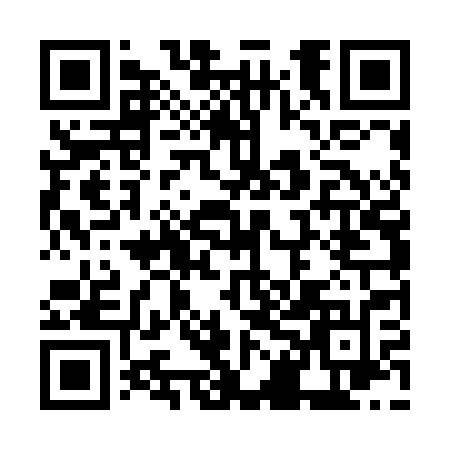 Ramadan times for Bangadi, CongoMon 11 Mar 2024 - Wed 10 Apr 2024High Latitude Method: NonePrayer Calculation Method: Muslim World LeagueAsar Calculation Method: ShafiPrayer times provided by https://www.salahtimes.comDateDayFajrSuhurSunriseDhuhrAsrIftarMaghribIsha11Mon5:065:066:1512:193:216:236:237:2812Tue5:065:066:1512:193:206:236:237:2813Wed5:065:066:1512:193:196:236:237:2714Thu5:065:066:1512:183:206:226:227:2715Fri5:065:066:1512:183:206:226:227:2716Sat5:065:066:1412:183:206:216:217:2617Sun5:055:056:1412:183:216:216:217:2618Mon5:055:056:1412:173:216:216:217:2519Tue5:055:056:1412:173:226:206:207:2520Wed5:055:056:1412:173:226:206:207:2521Thu5:055:056:1312:163:226:206:207:2422Fri5:045:046:1312:163:236:196:197:2423Sat5:045:046:1312:163:236:196:197:2424Sun5:045:046:1312:163:236:186:187:2325Mon5:045:046:1212:153:246:186:187:2326Tue5:035:036:1212:153:246:186:187:2327Wed5:035:036:1212:153:246:176:177:2228Thu5:035:036:1212:143:246:176:177:2229Fri5:035:036:1112:143:256:176:177:2130Sat5:025:026:1112:143:256:166:167:2131Sun5:025:026:1112:133:256:166:167:211Mon5:025:026:1112:133:256:166:167:202Tue5:025:026:1112:133:256:156:157:203Wed5:015:016:1012:133:266:156:157:204Thu5:015:016:1012:123:266:146:147:205Fri5:015:016:1012:123:266:146:147:196Sat5:015:016:1012:123:266:146:147:197Sun5:005:006:0912:113:266:136:137:198Mon5:005:006:0912:113:266:136:137:189Tue5:005:006:0912:113:266:136:137:1810Wed4:594:596:0912:113:266:126:127:18